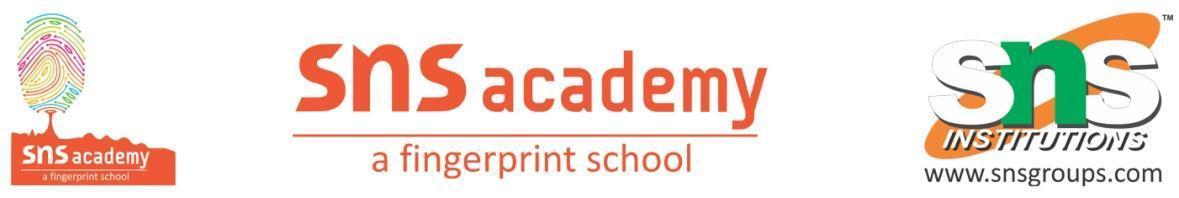 ReferenceLinksDecimals:https://www.digitmath.com/rational-and-irrational-numbers.htmlhttps://www.splashlearn.com/math-vocabulary/decimals/equivalent-decimalshttps://www.math-only-math.com/units-of-length-conversion-charts.htmlhttps://mathmonks.com/decimal/adding-decimalshttps://mathmonks.com/decimal/subtracting-decimalsAlgebra:1. https://the-world-is-my-classroom.weebly.com/unit-14-relationships-in-patterns.html2. https://www.practically.com/studymaterial/blog/docs/class-6th/maths/mensuration/3. rsgr.in/nm-6 (link 3 under Number magic 6)4. https://www.mathsisfun.com/puzzles/algebra-puzzles-index.htmlMensuration:https://youtu.be/NybHckSEQBIhttps://www.flexiprep.com/Worksheets/Maths/Class-6/Grade-6-Perimeter-and-Area.htmlRatio and Proportion: 1. https://prepinsta.com/ratio-proportion/how-to-solve-quickly/ 2. https://www.embibe.com/exams/unitary-method/